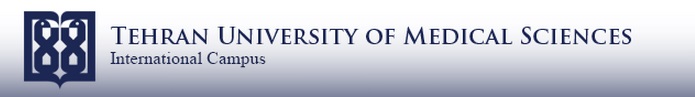 Thesis Evaluation Form               Level:             PhD   *                             PhD by Research Thesis Topic: Effect of exercise on joint position sense,motor control strategies on knee joint(Weight ) and Wrist joint (non-weight bearing)during menstruation in Pakistan femalesDate of the Meeting:                                                                                                                                       Time:                                            Mark:   ………………(Out of 20)           Article acceptance/publication  Comment:Names and Signatures of the Committee Members:Supervisors:                                         Name                                                             Signature    1-            2-        Advisors:                 1-     Internal Judges:  1-         2-     External Judges:  3-       4-                               -----------------------------------------                                   ---------------------------------------                School Vice Dean for Research Affairs /                       IC-TUMS Vice Dean for                       School Vice Dean for Educational Affairs                           Research AffairsFirst Name:  Last Name: Program:     School:  